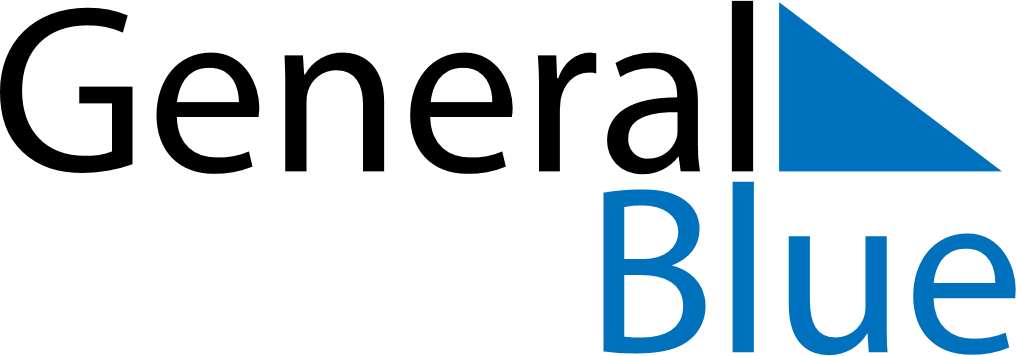 Weekly CalendarOctober 5, 2020 - October 11, 2020Weekly CalendarOctober 5, 2020 - October 11, 2020Weekly CalendarOctober 5, 2020 - October 11, 2020Weekly CalendarOctober 5, 2020 - October 11, 2020Weekly CalendarOctober 5, 2020 - October 11, 2020Weekly CalendarOctober 5, 2020 - October 11, 2020MONDAYOct 05TUESDAYOct 06WEDNESDAYOct 07THURSDAYOct 08FRIDAYOct 09SATURDAYOct 10SUNDAYOct 11